بسم الله الرحمن الرحيماختبار الكفايات اللغوية  1-1 الكفاية الإملائية  – للعام الدراسي 1445هـالسؤال الأول :  اختر الإجابة الصحيحة مما بين القوسين    السؤال الثاني :ضع علامة (√  ) أمام العبارة الصحيحة وعلامة ( × ) أمام العبارة الخطأ.1- من أشهر أعراف الكتابة ( العناوين ).                                                                           (   )2- الإبراز : هو إبراز الكلمات أوالجمل ذات الأهمية باستخدام الخطوط والقوسين والتلوين  .           (   ) 3- التعداد نوع واحد فقط وهو النقطي .                                                                              (   ) 4- الكتابة في فقرات نبدأ الفقرة بفراغ في أول السطر بمقدار كلمة .                                          (   )5- تحديد الأهداف ليس من أعراف الكتابة .                                                                        (   )6- الجداول والرسوم تساعد على تلخيص الجزئيات الكثيرة للموضوع.                                      (   )7- التلخيص  :كثير من المؤلفون يختتمون فصول كتبهم بملخص يوجز أهم ما ورد فيها .              (   )8- 1ـ  2ـ  3ـ  تعداد رقمي .                                                                                           (   )9- أعراف الكتابة لا تساعد القارئ على الفهم والتركيز .                                                        (   )10- علامة التأثر( ! ) نغمة خاصة معبرة عن الانفعال العاطفي                                                (   )السؤال الثالث :أعد كتابة الفقرة التالية مراعيا أعراف الكتابة التي درستها :مفهوم العقل هو العنصر الأساسي الذي يوجه السلوك البشري ويضم الوظائف العليا للدماغ البشري مثل: التفكير،والذاكرة والذكاء ،والانفعال العاطفي ينقسم عقل الإنسان _ حسب حالة الوعي والإدراك – قسمين: العقل الواعي ، وهو الذي يوجهنا في حالة اليقظة فقط إلى ما هو صحيح وسليم حسب معتقداتنا ، وحسب ما نراه أمامنا . والعقل الواعي يتلقى معلوماته عن طريق الحواس ويقابلها بما هو مخزون في الدماغ من معلومات سابقة؛ فيحلل ويركب ويستنتج أما القسم الثاني : فهو العقل غير الواعي ،ويسمى أحيانا بالعقل الباطن ودوره أكبر من دور العقل الواعي ؛فهو يعمل -لأجلنا – دون توقف أو نوم أو راحة ،وفيه نخزن الملايين من الصور والذكريات ، كما أنه ينظم الأفعال غير الإرادية ،ويعد أيضا مستودعا للمهارات التي يملكها الإنسان.قناة التعلم التفاعلي رابط الإجابة عن الاختبار https://youtu.be/r1aTxy6Oyj8رابط التليجرام https://t.me/tdsglاختبار الكفايات اللغوية  1-1 الكفاية الإملائية   – للعام الدراسي 1444هـاختر الإجابة الصحيحة للعبارات الآتية :السؤال الثاني / (المقالي) أجب عن الفقرات التالية :رابط الإجابة عن الاختبارhttps://youtu.be/2-n6qGZi9JUرابط التليجرامhttps://t.me/tdsglالمملكة العربية السعوديةوزارة التعليمإدارة التعليم .................مدرسة : ......................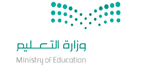 المادة : الكفايات اللغوية  1-1   السنة الأولى المشتركة – مسارات الزمن : ساعة  اسم الطالب : ........................................................................................................السنة الأولى المشتركة ــ مسارات  251- قالت الأم [  ] يا أبنائي [  ]  نجاحكم يسعدني [  ]               علامة الترقيم المناسبة فيما بين القوسين:1- قالت الأم [  ] يا أبنائي [  ]  نجاحكم يسعدني [  ]               علامة الترقيم المناسبة فيما بين القوسين:1- قالت الأم [  ] يا أبنائي [  ]  نجاحكم يسعدني [  ]               علامة الترقيم المناسبة فيما بين القوسين:1- قالت الأم [  ] يا أبنائي [  ]  نجاحكم يسعدني [  ]               علامة الترقيم المناسبة فيما بين القوسين:1- قالت الأم [  ] يا أبنائي [  ]  نجاحكم يسعدني [  ]               علامة الترقيم المناسبة فيما بين القوسين:1- قالت الأم [  ] يا أبنائي [  ]  نجاحكم يسعدني [  ]               علامة الترقيم المناسبة فيما بين القوسين:أ –           [،] [ ،] [ . ] أ –           [،] [ ،] [ . ] ب- [:] [ ،] [ ! ]ب- [:] [ ،] [ ! ]جـ - [؛] [ :] [ . ]    جـ - [؛] [ :] [ . ]    2- كثير من المؤلفين .......كتبهم بملخص يوجز أهم ما ورد فيها :2- كثير من المؤلفين .......كتبهم بملخص يوجز أهم ما ورد فيها :2- كثير من المؤلفين .......كتبهم بملخص يوجز أهم ما ورد فيها :2- كثير من المؤلفين .......كتبهم بملخص يوجز أهم ما ورد فيها :2- كثير من المؤلفين .......كتبهم بملخص يوجز أهم ما ورد فيها :2- كثير من المؤلفين .......كتبهم بملخص يوجز أهم ما ورد فيها :أ –يبدؤونأ –يبدؤونب- يتوسطونب- يتوسطونجـ -يختمون  جـ -يختمون  3- يقف القارئ عندها وقفة طويلة بمقدار إجالة النظر إلى المستمعين:3- يقف القارئ عندها وقفة طويلة بمقدار إجالة النظر إلى المستمعين:3- يقف القارئ عندها وقفة طويلة بمقدار إجالة النظر إلى المستمعين:3- يقف القارئ عندها وقفة طويلة بمقدار إجالة النظر إلى المستمعين:3- يقف القارئ عندها وقفة طويلة بمقدار إجالة النظر إلى المستمعين:3- يقف القارئ عندها وقفة طويلة بمقدار إجالة النظر إلى المستمعين:أ –؟أ –؟ب-.ب-.جـ -!  جـ -!  4- تحديد الأهداف يكون في ....4- تحديد الأهداف يكون في ....4- تحديد الأهداف يكون في ....4- تحديد الأهداف يكون في ....4- تحديد الأهداف يكون في ....4- تحديد الأهداف يكون في ....أ – بداية فصول الكتبأ – بداية فصول الكتبب- نهاية  فصول الكتبب- نهاية  فصول الكتبجـ - بداية الكتاب  جـ - بداية الكتاب  5- لم أذاكر دروسي جيدًا[  ]فكانت نتيجتي كما سمعت .          علامة الترقيم المناسبة فيما بين القوسين:5- لم أذاكر دروسي جيدًا[  ]فكانت نتيجتي كما سمعت .          علامة الترقيم المناسبة فيما بين القوسين:5- لم أذاكر دروسي جيدًا[  ]فكانت نتيجتي كما سمعت .          علامة الترقيم المناسبة فيما بين القوسين:5- لم أذاكر دروسي جيدًا[  ]فكانت نتيجتي كما سمعت .          علامة الترقيم المناسبة فيما بين القوسين:5- لم أذاكر دروسي جيدًا[  ]فكانت نتيجتي كما سمعت .          علامة الترقيم المناسبة فيما بين القوسين:5- لم أذاكر دروسي جيدًا[  ]فكانت نتيجتي كما سمعت .          علامة الترقيم المناسبة فيما بين القوسين:أ –            ؟أ –            ؟ب-         ،ب-         ،جـ  -      ؛  جـ  -      ؛  6- ما أجمل السماء (    ). علامة الترقيم المناسبة فيما بين القوسين:6- ما أجمل السماء (    ). علامة الترقيم المناسبة فيما بين القوسين:6- ما أجمل السماء (    ). علامة الترقيم المناسبة فيما بين القوسين:6- ما أجمل السماء (    ). علامة الترقيم المناسبة فيما بين القوسين:6- ما أجمل السماء (    ). علامة الترقيم المناسبة فيما بين القوسين:6- ما أجمل السماء (    ). علامة الترقيم المناسبة فيما بين القوسين:أ-  --       ب ـ ؟     ب ـ ؟     ب ـ ؟     ب ـ ؟     جـ ـ !       7- تساهم في تحديد المعنى العام للموضوع:7- تساهم في تحديد المعنى العام للموضوع:7- تساهم في تحديد المعنى العام للموضوع:7- تساهم في تحديد المعنى العام للموضوع:7- تساهم في تحديد المعنى العام للموضوع:7- تساهم في تحديد المعنى العام للموضوع:أ- العنوان الرئيس       ب ـ الفقرات     ب ـ الفقرات     ب ـ الفقرات     ب ـ الفقرات     جـ ـ التعداد       8- تمييز الكلمات بلون مختلف أو وضع تحتها خط يسمى :8- تمييز الكلمات بلون مختلف أو وضع تحتها خط يسمى :8- تمييز الكلمات بلون مختلف أو وضع تحتها خط يسمى :8- تمييز الكلمات بلون مختلف أو وضع تحتها خط يسمى :8- تمييز الكلمات بلون مختلف أو وضع تحتها خط يسمى :8- تمييز الكلمات بلون مختلف أو وضع تحتها خط يسمى :أ-  التعداد      ب ـ التنقيط    ب ـ التنقيط    ب ـ التنقيط    ب ـ التنقيط    جـ ـ الإبراز       9- الكتب كالناس [  ] منهم السيد الوقور [ ] ومنهم الجميل الرائع [ ] والدنيا تتسع لكل هؤلاء. علامة الترقيم المناسبة فيما بين القوسين:9- الكتب كالناس [  ] منهم السيد الوقور [ ] ومنهم الجميل الرائع [ ] والدنيا تتسع لكل هؤلاء. علامة الترقيم المناسبة فيما بين القوسين:9- الكتب كالناس [  ] منهم السيد الوقور [ ] ومنهم الجميل الرائع [ ] والدنيا تتسع لكل هؤلاء. علامة الترقيم المناسبة فيما بين القوسين:9- الكتب كالناس [  ] منهم السيد الوقور [ ] ومنهم الجميل الرائع [ ] والدنيا تتسع لكل هؤلاء. علامة الترقيم المناسبة فيما بين القوسين:9- الكتب كالناس [  ] منهم السيد الوقور [ ] ومنهم الجميل الرائع [ ] والدنيا تتسع لكل هؤلاء. علامة الترقيم المناسبة فيما بين القوسين:9- الكتب كالناس [  ] منهم السيد الوقور [ ] ومنهم الجميل الرائع [ ] والدنيا تتسع لكل هؤلاء. علامة الترقيم المناسبة فيما بين القوسين:أ –؟أ –؟ب- ،ب- ،جـ -!  جـ -!  10- الفقرة الواحدة تعبر عن ......10- الفقرة الواحدة تعبر عن ......10- الفقرة الواحدة تعبر عن ......10- الفقرة الواحدة تعبر عن ......10- الفقرة الواحدة تعبر عن ......10- الفقرة الواحدة تعبر عن ......أ- فكرة واحدة      أ- فكرة واحدة      أ- فكرة واحدة      ب –  فكرتين        ب –  فكرتين        جـ - أكثر من فكرة    11- توضع مكان الكلام المحذوف .11- توضع مكان الكلام المحذوف .11- توضع مكان الكلام المحذوف .11- توضع مكان الكلام المحذوف .11- توضع مكان الكلام المحذوف .11- توضع مكان الكلام المحذوف .أ- علامة التعجب      أ- علامة التعجب      أ- علامة التعجب      ب –  علامة الحذف ....        ب –  علامة الحذف ....        جـ - الفاصلة    12- من علامات الترقيم التنغمية التي  تتمتع بنبرات صوتية خاصة أثناء القراءة.12- من علامات الترقيم التنغمية التي  تتمتع بنبرات صوتية خاصة أثناء القراءة.12- من علامات الترقيم التنغمية التي  تتمتع بنبرات صوتية خاصة أثناء القراءة.12- من علامات الترقيم التنغمية التي  تتمتع بنبرات صوتية خاصة أثناء القراءة.12- من علامات الترقيم التنغمية التي  تتمتع بنبرات صوتية خاصة أثناء القراءة.12- من علامات الترقيم التنغمية التي  تتمتع بنبرات صوتية خاصة أثناء القراءة.أ –  ؟أ –  ؟ب-   ؛        ب-   ؛        جـ ـ  .    جـ ـ  .    13- توجيه الانتباه إلى الكلمات والجمل ذات الأهمية ؛ليركز عليها القارئ13- توجيه الانتباه إلى الكلمات والجمل ذات الأهمية ؛ليركز عليها القارئ13- توجيه الانتباه إلى الكلمات والجمل ذات الأهمية ؛ليركز عليها القارئ13- توجيه الانتباه إلى الكلمات والجمل ذات الأهمية ؛ليركز عليها القارئ13- توجيه الانتباه إلى الكلمات والجمل ذات الأهمية ؛ليركز عليها القارئ13- توجيه الانتباه إلى الكلمات والجمل ذات الأهمية ؛ليركز عليها القارئأ –  الإبرازأ –  الإبرازب-  الفقرات        ب-  الفقرات        جـ ـ  العناوين   جـ ـ  العناوين   14- توضع  نهاية الجملة التي اكتمل معناها .14- توضع  نهاية الجملة التي اكتمل معناها .14- توضع  نهاية الجملة التي اكتمل معناها .14- توضع  نهاية الجملة التي اكتمل معناها .14- توضع  نهاية الجملة التي اكتمل معناها .14- توضع  نهاية الجملة التي اكتمل معناها .أ –:أ –:ب- ؛        ب- ؛        جـ ـ .    جـ ـ .    15 – ليت الشباب يعود يومًا (   ) علامة الترقيم المناسبة فيما بين القوسين:15 – ليت الشباب يعود يومًا (   ) علامة الترقيم المناسبة فيما بين القوسين:15 – ليت الشباب يعود يومًا (   ) علامة الترقيم المناسبة فيما بين القوسين:15 – ليت الشباب يعود يومًا (   ) علامة الترقيم المناسبة فيما بين القوسين:15 – ليت الشباب يعود يومًا (   ) علامة الترقيم المناسبة فيما بين القوسين:15 – ليت الشباب يعود يومًا (   ) علامة الترقيم المناسبة فيما بين القوسين:أ –؟أ –؟ب- ،ب- ،جـ -!  جـ -!  16-  دخلت ثالث الحرمين [  ]المسجد الأقصى[  ] وصليت فيه.16-  دخلت ثالث الحرمين [  ]المسجد الأقصى[  ] وصليت فيه.16-  دخلت ثالث الحرمين [  ]المسجد الأقصى[  ] وصليت فيه.16-  دخلت ثالث الحرمين [  ]المسجد الأقصى[  ] وصليت فيه.16-  دخلت ثالث الحرمين [  ]المسجد الأقصى[  ] وصليت فيه.16-  دخلت ثالث الحرمين [  ]المسجد الأقصى[  ] وصليت فيه.أ- (  ) أ- (  ) أ- (  ) ب –        - - ب –        - - جـ -  "  " 17-  يقف عندها القارئ وقفة قصيرة لاستعادة النفس :17-  يقف عندها القارئ وقفة قصيرة لاستعادة النفس :17-  يقف عندها القارئ وقفة قصيرة لاستعادة النفس :17-  يقف عندها القارئ وقفة قصيرة لاستعادة النفس :17-  يقف عندها القارئ وقفة قصيرة لاستعادة النفس :17-  يقف عندها القارئ وقفة قصيرة لاستعادة النفس :أ-  ، أ-  ، أ-  ، ب – ؛ب – ؛جـ -  : 18-  هي عادات تعارف الكتاب والمؤلفون على التزامها ؛ بهدف تنظيم المادة .18-  هي عادات تعارف الكتاب والمؤلفون على التزامها ؛ بهدف تنظيم المادة .18-  هي عادات تعارف الكتاب والمؤلفون على التزامها ؛ بهدف تنظيم المادة .18-  هي عادات تعارف الكتاب والمؤلفون على التزامها ؛ بهدف تنظيم المادة .18-  هي عادات تعارف الكتاب والمؤلفون على التزامها ؛ بهدف تنظيم المادة .18-  هي عادات تعارف الكتاب والمؤلفون على التزامها ؛ بهدف تنظيم المادة .أ- العناوينأ- العناوينأ- العناوينب – أعراف الكتابة ب – أعراف الكتابة جـ -  التعداد 19-  فصول السنة أربعة: الربيع[ ]والصيف[ ] والخريف[ ] والشتاء.19-  فصول السنة أربعة: الربيع[ ]والصيف[ ] والخريف[ ] والشتاء.19-  فصول السنة أربعة: الربيع[ ]والصيف[ ] والخريف[ ] والشتاء.19-  فصول السنة أربعة: الربيع[ ]والصيف[ ] والخريف[ ] والشتاء.19-  فصول السنة أربعة: الربيع[ ]والصيف[ ] والخريف[ ] والشتاء.19-  فصول السنة أربعة: الربيع[ ]والصيف[ ] والخريف[ ] والشتاء.أ-  ، أ-  ، أ-  ، ب – ؛ب – ؛جـ -  : 20-  تتكون الجملة الفعلية من فعل واسم، مثل[  ] قام محمد.20-  تتكون الجملة الفعلية من فعل واسم، مثل[  ] قام محمد.20-  تتكون الجملة الفعلية من فعل واسم، مثل[  ] قام محمد.20-  تتكون الجملة الفعلية من فعل واسم، مثل[  ] قام محمد.20-  تتكون الجملة الفعلية من فعل واسم، مثل[  ] قام محمد.20-  تتكون الجملة الفعلية من فعل واسم، مثل[  ] قام محمد.أ-  ، أ-  ، أ-  ، ب – ؛ب – ؛جـ -  : 21- لقد غامر بماله كله في مشروعات لم يخطط لها[ ]فتبدد هذا المال.            علامة الترقيم المناسبة21- لقد غامر بماله كله في مشروعات لم يخطط لها[ ]فتبدد هذا المال.            علامة الترقيم المناسبة21- لقد غامر بماله كله في مشروعات لم يخطط لها[ ]فتبدد هذا المال.            علامة الترقيم المناسبة21- لقد غامر بماله كله في مشروعات لم يخطط لها[ ]فتبدد هذا المال.            علامة الترقيم المناسبة21- لقد غامر بماله كله في مشروعات لم يخطط لها[ ]فتبدد هذا المال.            علامة الترقيم المناسبة21- لقد غامر بماله كله في مشروعات لم يخطط لها[ ]فتبدد هذا المال.            علامة الترقيم المناسبةأ-  ، أ-  ، أ-  ، ب – ؛ب – ؛جـ -  : 22-   سألته[  ]  من أين لك هذا[  ]  فأجاب: من أبي.22-   سألته[  ]  من أين لك هذا[  ]  فأجاب: من أبي.22-   سألته[  ]  من أين لك هذا[  ]  فأجاب: من أبي.22-   سألته[  ]  من أين لك هذا[  ]  فأجاب: من أبي.22-   سألته[  ]  من أين لك هذا[  ]  فأجاب: من أبي.22-   سألته[  ]  من أين لك هذا[  ]  فأجاب: من أبي.أ- [:] [ ؟]أ- [:] [ ؟]أ- [:] [ ؟]ب – [،] [ ؟]ب – [،] [ ؟]جـ -  [ ؟] [ :]23-  عندما يكثر الكاتب من التفصيلات الجزئية في الموضوع يستخدم :23-  عندما يكثر الكاتب من التفصيلات الجزئية في الموضوع يستخدم :23-  عندما يكثر الكاتب من التفصيلات الجزئية في الموضوع يستخدم :23-  عندما يكثر الكاتب من التفصيلات الجزئية في الموضوع يستخدم :23-  عندما يكثر الكاتب من التفصيلات الجزئية في الموضوع يستخدم :23-  عندما يكثر الكاتب من التفصيلات الجزئية في الموضوع يستخدم :أ- العنوان أ- العنوان أ- العنوان ب – التعدادب – التعدادجـ -  الإبراز24-  – الجمله الفعلية، نحو[  ]   كتب المعلم جملة مفيدة.24-  – الجمله الفعلية، نحو[  ]   كتب المعلم جملة مفيدة.24-  – الجمله الفعلية، نحو[  ]   كتب المعلم جملة مفيدة.24-  – الجمله الفعلية، نحو[  ]   كتب المعلم جملة مفيدة.24-  – الجمله الفعلية، نحو[  ]   كتب المعلم جملة مفيدة.24-  – الجمله الفعلية، نحو[  ]   كتب المعلم جملة مفيدة.أ- [ ؛ ]  أ- [ ؛ ]  أ- [ ؛ ]  ب – [ : ]  ب – [ : ]  جـ -  [ ، ]  25-  ليس لها دلالة قرائية 25-  ليس لها دلالة قرائية 25-  ليس لها دلالة قرائية 25-  ليس لها دلالة قرائية 25-  ليس لها دلالة قرائية 25-  ليس لها دلالة قرائية أ- .أ- .أ- .ب – !  ب – !  جـ -  -     10  5المملكة العربية السعوديةوزارة التعليمإدارة التعليم .................مدرسة : ......................المادة : الكفايات اللغوية  1-1   السنة الأولى المشتركة – مسارات الزمن : ساعة  اسم الطالب :.....................................................................السنة الأولى المشتركة ــ مسارات١)  علامة الترقيم التي تقع بين جملتين إحداهما سبب للأخرى هي  : ١)  علامة الترقيم التي تقع بين جملتين إحداهما سبب للأخرى هي  : ١)  علامة الترقيم التي تقع بين جملتين إحداهما سبب للأخرى هي  : ج)    التأثر  . ب)    عدّة    نقاط  . أ)    الفاصلة المنقوطة  . ٢)  من العلامات التي لها أثر كتابي فقط  : ٢)  من العلامات التي لها أثر كتابي فقط  : ٢)  من العلامات التي لها أثر كتابي فقط  : ج)    التنصيص   ب)    الفاصلة   أ)    الاستفهام   ٣)  غالبًا ما يكون التلخيص في  : ٣)  غالبًا ما يكون التلخيص في  : ٣)  غالبًا ما يكون التلخيص في  : ج)    نهاية الفقرات   ب)    نهاية الجمل   أ)    نهاية الكتب   ٤)  علامة الترقيم التي تدلّ على أنّ ماقبلها جملة استفهامية هي  : ٤)  علامة الترقيم التي تدلّ على أنّ ماقبلها جملة استفهامية هي  : ٤)  علامة الترقيم التي تدلّ على أنّ ماقبلها جملة استفهامية هي  : ج)    النقطة  . ب)    الاستفهام  . أ)    التنصيص  . ٥) ( الفقرة  :  هي التي تعبّر عن  .....)  ،  العبارة المناسبة للفراغ السابق هي  : ٥) ( الفقرة  :  هي التي تعبّر عن  .....)  ،  العبارة المناسبة للفراغ السابق هي  : ٥) ( الفقرة  :  هي التي تعبّر عن  .....)  ،  العبارة المناسبة للفراغ السابق هي  : ج)    أكثر من فكرة رئيسة  . ب)    فكرة رئيسة واحدة  . أ)    فكرتين رئيستين  . ٦)  من أشكال التعداد  : ٦)  من أشكال التعداد  : ٦)  من أشكال التعداد  : ج)    التعداد الزمني   ب)    التعداد الرقمي   أ)    التعداد الحلقي   ٧)   ( التي تعين القارئ على تصوّر الموضوع بكل تفاصيله هي  ........)  ،  الكلمة المناسبة للفراغ السابق هي  : ٧)   ( التي تعين القارئ على تصوّر الموضوع بكل تفاصيله هي  ........)  ،  الكلمة المناسبة للفراغ السابق هي  : ٧)   ( التي تعين القارئ على تصوّر الموضوع بكل تفاصيله هي  ........)  ،  الكلمة المناسبة للفراغ السابق هي  : ج)    السبورة الألكترونية  . ب)    الآلة الحاسبة  . أ)  ا  ستخدام الجداول  .. ٨)  من مواضع استعمال النقطة  : ٨)  من مواضع استعمال النقطة  : ٨)  من مواضع استعمال النقطة  : ج)    نهاية الجملة التي تم معناها   ب)    الجمل الاستفهامية   أ)    الجمل التأثرية   ٩)  عندما تتأثر بمضمون الجملة فإن العلامة المناسبة هي  : ٩)  عندما تتأثر بمضمون الجملة فإن العلامة المناسبة هي  : ٩)  عندما تتأثر بمضمون الجملة فإن العلامة المناسبة هي  : ج)    التنصيص   ب)    القوسان   أ)    التأثر   ١٠)    علامة الترقيم التي تقع بين الجمل المتعاطفة هي  : ١٠)    علامة الترقيم التي تقع بين الجمل المتعاطفة هي  : ١٠)    علامة الترقيم التي تقع بين الجمل المتعاطفة هي  : ج)    الشرطتان  . ب)    التأثر  . أ)    الفاصلة  . ١١)  تُعدُّ من علامات الترقيم التي لها أثر قرائي  : ١١)  تُعدُّ من علامات الترقيم التي لها أثر قرائي  : ١١)  تُعدُّ من علامات الترقيم التي لها أثر قرائي  : ج)    الشرطتان  . ب)    التنصيص  . أ)    النقطتان الرأسيتان  . ١٢)  تدل على أن المعنى قبلها لم يكتمل بعد  : ١٢)  تدل على أن المعنى قبلها لم يكتمل بعد  : ١٢)  تدل على أن المعنى قبلها لم يكتمل بعد  : ج)    الفاصلة   ب)    الاستفهام   أ)    النقطة   ١٣)  علامة الترقيم التي تدلّ على اكتمال معنى الجملة هي  : ١٣)  علامة الترقيم التي تدلّ على اكتمال معنى الجملة هي  : ١٣)  علامة الترقيم التي تدلّ على اكتمال معنى الجملة هي  : ج)    القوسان  . ب)    النقطة  . أ)    الفاصلة  . ١٤)   ( الشرطتان هي  :  علامة الترقيم التي تدلّ على أنّ الكلام الواقع  .......  خارج عن سياق ما قبلها وبعدها ) ،  الكلمة المناسبة للفراغ السابق    هي  : ١٤)   ( الشرطتان هي  :  علامة الترقيم التي تدلّ على أنّ الكلام الواقع  .......  خارج عن سياق ما قبلها وبعدها ) ،  الكلمة المناسبة للفراغ السابق    هي  : ١٤)   ( الشرطتان هي  :  علامة الترقيم التي تدلّ على أنّ الكلام الواقع  .......  خارج عن سياق ما قبلها وبعدها ) ،  الكلمة المناسبة للفراغ السابق    هي  : ج)    أمامهما  . ب)    بينهما  . أ)    خلفهما  . ١٥)  غالبًا ما تكون الأهداف في  : ١٥)  غالبًا ما تكون الأهداف في  : ١٥)  غالبًا ما تكون الأهداف في  : ج)    بداية الفقرات   ب)    بداية الجمل   أ)    بداية الكتب   ١٦)   ( القوسان هي  :  علامة    الترقيم التي تدلّ على  ......)  ،  الكلمة المناسبة للفراغ السابق هي  : ١٦)   ( القوسان هي  :  علامة    الترقيم التي تدلّ على  ......)  ،  الكلمة المناسبة للفراغ السابق هي  : ١٦)   ( القوسان هي  :  علامة    الترقيم التي تدلّ على  ......)  ،  الكلمة المناسبة للفراغ السابق هي  : ج)    التفسير  . ب)    التقصير  . أ)    التغيير  . ١٧)    الجملة الصحيحة من بين الجمل التالية    هي  : ١٧)    الجملة الصحيحة من بين الجمل التالية    هي  : ١٧)    الجملة الصحيحة من بين الجمل التالية    هي  : ج)    عمر بن الخطاب   ( رضي الله عنه )   لُقّب بالفاروق  . ب)    عمر بن الخطاب  :  رضي الله عنه  :  لُقّب بالفاروق  . أ)    عمر بن الخطاب  -  رضي الله عنه  -  لُقّب بالفاروق  . ١٨) ( هل ذاكرت دروسك ) ،  علامة الترقيم المناسبة لنهاية الجملة السابقة هي  : ١٨) ( هل ذاكرت دروسك ) ،  علامة الترقيم المناسبة لنهاية الجملة السابقة هي  : ١٨) ( هل ذاكرت دروسك ) ،  علامة الترقيم المناسبة لنهاية الجملة السابقة هي  : ج)  ؟ ب)  ، أ)  ! ١٩)  تستعمل الشرطة في عدد من المواضع  ،  منها  : ١٩)  تستعمل الشرطة في عدد من المواضع  ،  منها  : ١٩)  تستعمل الشرطة في عدد من المواضع  ،  منها  : ج)    بعد القول   ب)    الاقتباس   أ)    التعداد بدل الأرقام   ٢٠) ( يجب  .......  الكلمات أو الجمل ذات الأهمية في الموضوع ) ،  الكلمة المناسبة للفراغ السابق هي  : ٢٠) ( يجب  .......  الكلمات أو الجمل ذات الأهمية في الموضوع ) ،  الكلمة المناسبة للفراغ السابق هي  : ٢٠) ( يجب  .......  الكلمات أو الجمل ذات الأهمية في الموضوع ) ،  الكلمة المناسبة للفراغ السابق هي  : ج)    الإبراز  . ب)    الإطالة  . أ)    إيجاز  . ٢١)  عندما نقتبس كلامًا ليس من كلام الكاتب  ،  فإننا نضعه بين  : ٢١)  عندما نقتبس كلامًا ليس من كلام الكاتب  ،  فإننا نضعه بين  : ٢١)  عندما نقتبس كلامًا ليس من كلام الكاتب  ،  فإننا نضعه بين  : ج)    قوسين   ب)    علامتي تنصيص   أ)    نقطتين   ٢٢)  علامة الترقيم التي يوضع بينهما الكلام المقتبس بنصه من الكاتب هي  : ٢٢)  علامة الترقيم التي يوضع بينهما الكلام المقتبس بنصه من الكاتب هي  : ٢٢)  علامة الترقيم التي يوضع بينهما الكلام المقتبس بنصه من الكاتب هي  : ج)    الشرطة  . ب)    التنصيص   أ)    الاستفهام  . ٢٣)  موضع العنوان الرئيس  : ٢٣)  موضع العنوان الرئيس  : ٢٣)  موضع العنوان الرئيس  : ج)    أعلى الصفحة على اليسار   ب)    أعلى الصفحة في الوسط   أ)    أعلى الصفحة على اليمين   ٢٤)  من أعراف الكتابة الأساسية  : ٢٤)  من أعراف الكتابة الأساسية  : ٢٤)  من أعراف الكتابة الأساسية  : ج)    العناوين   ب)    تصميم الغلاف   أ)    الفهرس   ٢٥)    علامة الترقيم التي توضع بين ركني الجملة إذا طال الفصل بينهما هي  : ٢٥)    علامة الترقيم التي توضع بين ركني الجملة إذا طال الفصل بينهما هي  : ٢٥)    علامة الترقيم التي توضع بين ركني الجملة إذا طال الفصل بينهما هي  : ج)    النقطة  . ب)    التأثر  . أ)    الشرطة  . ٢٦)  علامة الترقيم التي توضع بعد الجمل المعبّرة عن الانفعالات النفسية هي  : ٢٦)  علامة الترقيم التي توضع بعد الجمل المعبّرة عن الانفعالات النفسية هي  : ٢٦)  علامة الترقيم التي توضع بعد الجمل المعبّرة عن الانفعالات النفسية هي  : ج)    النقطتان الرأسيتان  . ب)    التأثر  . أ)    الشرطتان  . ٢٧) ( تدربنا في الكفاية  ٢  على مهارات إملائية  ،  علامة الترقيم    المناسبة للرقم  ٢  هي  : ٢٧) ( تدربنا في الكفاية  ٢  على مهارات إملائية  ،  علامة الترقيم    المناسبة للرقم  ٢  هي  : ٢٧) ( تدربنا في الكفاية  ٢  على مهارات إملائية  ،  علامة الترقيم    المناسبة للرقم  ٢  هي  : ج)    الفاصلة  . ب)    الاستفهام  . أ)    القوسان  . ٢٨)  علامة الترقيم التي توضع مكان الكلام المحذوف  ؛  للدلالة على الحذف هي  : ٢٨)  علامة الترقيم التي توضع مكان الكلام المحذوف  ؛  للدلالة على الحذف هي  : ٢٨)  علامة الترقيم التي توضع مكان الكلام المحذوف  ؛  للدلالة على الحذف هي  : ج)    نقطتان رأسيتان  . ب)    التأثر  . أ)    عدة نقاط  . ٢٩)  علامة الترقيم التي تدلّ على أنّ للكلام بقية لم تُذكر هي  : ٢٩)  علامة الترقيم التي تدلّ على أنّ للكلام بقية لم تُذكر هي  : ٢٩)  علامة الترقيم التي تدلّ على أنّ للكلام بقية لم تُذكر هي  : ج)    عدّة نقاط  . ب)    القوسان  . أ)    النقطتان الرأسيتان  . ٣٠)   ( الفاصلة المنقوطة هي  :  علامة الترقيم التي تدلّ على العلاقة  .......  بين الجملة قبلها والجملة التي بعدها ) ،  الكلمة المناسبة للفراغ السابق هي  : ٣٠)   ( الفاصلة المنقوطة هي  :  علامة الترقيم التي تدلّ على العلاقة  .......  بين الجملة قبلها والجملة التي بعدها ) ،  الكلمة المناسبة للفراغ السابق هي  : ٣٠)   ( الفاصلة المنقوطة هي  :  علامة الترقيم التي تدلّ على العلاقة  .......  بين الجملة قبلها والجملة التي بعدها ) ،  الكلمة المناسبة للفراغ السابق هي  : ج)    الهامشية  . ب)    التفصيلية  . أ)    السببية  . 31)  النقطة تدل على أن معنى الجملة  : 31)  النقطة تدل على أن معنى الجملة  : 31)  النقطة تدل على أن معنى الجملة  : ج)    متعدد   ب)    مكتمل   أ)    ناقص   32)    (..........  يعطي القارئ صورة عن محتوى الفصل ) ،  الكلمة المناسبة للفراغ السابق هي  : 32)    (..........  يعطي القارئ صورة عن محتوى الفصل ) ،  الكلمة المناسبة للفراغ السابق هي  : 32)    (..........  يعطي القارئ صورة عن محتوى الفصل ) ،  الكلمة المناسبة للفراغ السابق هي  : ج)    الغموض  . ب)    تحديد الأهداف  . أ)    الإجمال  . ١)    أصل اللغة موضع بحث ونقاش منذ قرون  .  فلا توافق في الآراء حول الأصل الفعلي أو عمره  ،  سبب صعوبة دراسة هذا الموضوع هو انعدام الدليل الواضح والمباشر  :  حيث يستحيل العثور على اللغات في شكل أحافير كما هو حال الأشياء الملموسة الأخرى  ،  لذلك يجب على كل من ينوي دراسة أصل اللغة أن يستخلص الاستنتاجات من أنواع أخرى من الأدلة  :  كسجل الأحافير والأدلة الأثرية  ؟  وأيضا من التنوع اللغوي المعاصر  ،  ومن دراسات اكتساب اللغة  -  أو المقارنات بين لغات البشر ونظم التواصل بين الحيوانات  ،  خصوصًا الرئيسيات  . 
    
    
     ضع دائرة على الموضع الخاطئ لعلامة الترقيم في النص السابق ( خمسة مواضع فقط ) .  اذكر ثلاثة من الأعراف الكتابية التي لم يلتزم بها كاتب النص  . 